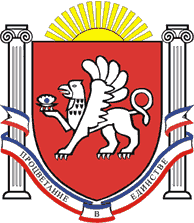 РЕСПУБЛИКА    КРЫМРАЗДОЛЬНЕНСКИЙ  РАЙОНАДМИНИСТРАЦИЯ   КОВЫЛЬНОВСКОГО  СЕЛЬСКОГО ПОСЕЛЕНИЯПОСТАНОВЛЕНИЕ15 октября  2021г.                  	        с. Ковыльное                                        № 298О внесении изменений в постановление Администрации Ковыльновского сельского поселения от  18.06.2019  № 181 «Об утверждении административного регламента  по предоставлению муниципальной услуги «Предоставление муниципального имущества в концессию» (в редакции постановления от 17.05.2021 № 147) В соответствии Федеральным законом от 06.10.2003 года № 131-ФЗ «Об общих принципах организации местного самоуправления в Российской Федерации», Федеральным законом от 27.07.2010 года № 210-ФЗ «Об организации предоставления государственных и муниципальных услуг», Федеральным законом от 19.07.2018 года № 204-ФЗ «О внесении изменений в Федеральный закон «Об организации предоставления государственных и муниципальных услуг» в части установления дополнительных гарантий граждан при получении государственных и муниципальных услуг», Уставом муниципального образования Ковыльновское сельское поселение Раздольненского района Республики Крым, принимая во внимание информационное письмо Министерства внутренней политики, информации и связи Республики Крым от 10.09.2021 № 16/01-02/907, заключение прокуратуры Раздольненского района от 07.10.2021 № 20350020-2566-21/7243-203500200ПОСТАНОВЛЯЮ:1. Внести в постановление Администрации Ковыльновского сельского поселения от  18.06.2019  № 181 «  Об утверждении административного регламента  по предоставлению муниципальной услуги «Предоставление муниципального имущества в концессию» (в редакции постановления от 17.05.2021 № 147) следующие изменения:1.1. в приложении к постановлению пункт 2.6 раздела 2 дополнить абзацем  следующего содержания:« Заявителю предоставляется возможность подачи запроса  о предоставлении услуги в электронной форме посредством Федеральной государственной информационной системы  « Единый портал государственных и муниципальных услуг».2. Обнародовать настоящее постановление       на информационных стендах населенных пунктов Ковыльновского сельского поселения и  на официальном сайте Администрации Ковыльновского сельского поселения в сети Интернет http://kovilnovskoe-sp.ru/.3. Настоящее постановление вступает в силу с момента официального обнародования. 4. Контроль за исполнением постановления оставляю за собой.   Председатель Ковыльновского	сельского совета - глава Администрации 	Ковыльновского сельского поселения				     Ю.Н. Михайленко